Министерство науки и высшего образования Российской ФедерацииНАЦИОНАЛЬНЫЙ ИССЛЕДОВАТЕЛЬСКИЙТОМСКИЙ ГОСУДАРСТВЕННЫЙ УНИВЕРСИТЕТ (НИ ТГУ)Физико-технический факультетКафедра математической физики УТВЕРЖДАЮРуководитель ООП,д.ф.-м.н., профессор __________ А.Ю. Крайнов«           »                   2019 г.ОТЧЕТ 
о научно-исследовательской работе ИССЛЕДОВАНИЕ ВЛИЯНИЯ СВС-МАТЕРИАЛОВ AlXTiY-TiB2 НА СТРУКТУРУ АЛЮМИНИЕВЫХ СПЛАВОВРуководитель :канд. техн. наук___________ И. А. Жуковподпись«_____»___________2019 г.Студент группы № 101708___________ А.Е. МатвеевподписьОтчет защищен с оценкой___________ Томск-2019ВведениеСнижение массогабаритных характеристик конструкций при сохранении/увеличении несущих нагрузок является одним из основных направлений современных научных исследований. Легкие сплавы на основе алюминия, титана и магний являются наиболее востребованными материалами в этой области. Несмотря на большое количество известных высокопрочных легких сплавов, не прекращаются работы в области разработок и исследований, направленных на повышение физико-механических свойств при сохранении низкой плотности. В этой связи особый научный и практический интерес представляют металломатричные композиты, которые открывают доступ к новым свойствам, недоступным для известных классических сплавов. Одним из примеров подобных материалов являются металлокерамические композиты системы AlxTiy-TiB2, получаемые в режиме горения исходной порошковой шихты Al-Ti-B. Эти материалы на основе интерметаллической матрицы алюминия и титана обладают низкой плотностью, а благодаря наличию в структуре равномерно распределенных керамических частиц TiB2, получаемых реакцией in situ, значительно повышаются физико-механические свойства материала и расширяется диапазон рабочих температур. При этом, чем меньше размер керамических частиц в композите AlxTiy-TiB2, тем выше физико-механические свойства материала [1]. Также известно, что частицы TiB2 являются эффективными центрами кристаллизации в расплаве алюминия и позволяют получать отливки с мелкозернистой структурой. На сегодняшний день в промышленности широко используются лигатуры такого класса, например AlTi5B1, при этом все лигатуры импортируются. Здесь альтернативой также могут выступить материалы AlxTiy-TiB2, полученные в режиме горения. При этом контроль дисперсности упрочняющих/модифицирующих частиц (TiB2) позволит направленно управлять свойствами получаемых легированных алюминиевых сплавов.Таким образом, разработка материалов AlxTiy-TiB2 с контролируемой структурой (в том числе размером керамических включений TiB2), фазовым составом и механическими свойствами является перспективной задачей для самостоятельных конструкционных материалов со специальными свойствами и для лигатур алюминиевых сплавов. Авторы работы [2] исследовали влияние частиц TiB2, полученных в режиме горения, на структуру и механические свойства матричных композитов AZ91Mg. Исходными материалами для синтеза композитов были высокочистые порошки Ti, Al, B с достаточно мелкими размерами частиц (средний размер порошка титана не превышал 40 мкм).  Порошки титана и бора смешивались в стехиометрическом соотношении. К полученной смеси добавлялся порошок алюминия в количестве 50 % от общей массы. Процесс СВ-синтеза осуществлялся на предварительно спрессованных и нагретых до 880oС образцах. Синтез протекал в течение 15 минут в условиях высокого вакуума. Полученные материалы вводились в расплав AZ91Mg. Авторами установлено, что полученные СВС- материалы содержат фазы TiB2 и Al. Размер керамических частиц TiB2 изменяется в диапазоне от 0,1 мкм до 0,7 3мкм. Установлено, что введение частиц TiB2 в расплав AZ91Mg приводит к уменьшению зерен сплава AZ91Mg от 112 мкм до 58,6 мкм. Также авторами показано, что введение керамических частиц ускоряет процесс достижения максимальной прочности при старении с 42 до 22 часов. Обнаружено, что после введения частиц TiB2 прочность и твердость сплава AZ91Mg увеличилась на 16,1 % и 26 % соответственно. В работе [3] авторы продемонстрировали экспериментальные данные о существовании атомного монослоя Al3Ti на поверхности частиц TiB2 в лигатурах системы Al-Ti-B. В качестве основного материала для всех экспериментов использовался Al (> 99,86% Al). В качестве измельчителей зерна в алюминиевом сплаве применялись лигатуры Al-5Ti-1B (размер частиц TiB2 изменялся в диапазоне от 0,5 до 6 мкм, средний размер 0,72 мкм и плотность частиц 7,3 1012 м-3. В этой работе также использовался стехиометрический измельчитель зерна Al-2.2Ti-1B (эквивалентный Al-3,2 TiB2), с такими же характеристиками, но без избытка частиц титана. Кроме того, авторы работы [3] использовали лигатуру Al-10Ti для подготовки новых зерноизмельчителей на основе синтетических частиц TiB2 (в отличие от частиц TiB2, образованных in situ во время производства зернового рафинера). Синтетические частицы TiB2 (чистота> 99%), используемые в этой работе, имели размер частиц 1-10 мкм и средний размер частиц 3,1 мкм. Введение лигатур в расплав алюминия осуществлялось в процессе высокоинтенсивного перемешивания расплава (8000 об/мин.). Высокоинтенсивное перемешивание расплава в процессе введения лигатур Al-Ti-B использовалось для смачивания, диспергирования и распределения  частиц TiB2 в коммерчески чистом алюминии. Авторами установлено, что Частицы TiB2. могут зарождать α-Al, но они обладают лишь умеренной эффективностью, которая повышается за счет образования  Al3Ti на поверхности  TiB2. Также авторы показали, что Al3Ti стабилен в концентрированном растворе Al-Ti, но неустойчив и растворяется в разбавленном растворе Al-Ti. Кинетика образования и растворения Al3Ti в жидком Al чрезвычайно вялая, а интенсивное перемешивание расплава может ускорять  образование Al3Ti и кинетику его растворения.  В работе показано, что избыток Ti влияет на эффективность лигатуры Al-Ti-B путем образования Al3Ti, который увеличивает эффективность частиц TiB2 и позволяет осуществить переход от столбчатой к равноосной структуре. Эффективное измельчение зерна сплавов Al с помощью лигатуры Al-5Ti-1B авторы работы [3] объясняют увеличением мощности частиц TiB2 путем образования Al3Ti2.В статье [4] исследовались структура и фазовый состав сплава            Ti-6Al-4V с покрытием TiB2-TiC полученным при помощи дуговой наплавки и СВС-реакции. В качестве исходных компонентов покрытия использовались порошки Ti (средний размер 40 мкм) и порошок B4C (средний размер 45 мкм). В качестве подложки использовалась пластина из сплава  Ti-6Al-4V. Порошки титана и карбида бора смешивались в массовом соотношении 3:1. Полученная смесь была нанесена на поверхность подложки. Далее при помощи дуговой горелки инициировался СВ-синтез порошковых компонентов Ti и B4C в потоке инертного газа аргона. Результаты РФА показали наличие фаз TiC, TiB2, TiB, TiAl3. Исследование структуры покрытия показало наличие пор, как при низкой, так и при высокой скорости наплавки. Авторы связывают наличие пор с захватом газов в процессе синтеза. Установлено, что с увеличение скорости наплавки увеличивается толщина покрытия. Исследование микроструктуры полученных материалов позволило обнаружить, что частицы TiC имеют сферическую форму, а частицы TiB2 имеют гексагональную и игольчатую форму. Также показано, что керамические частицы равномерно распределены в матрице твердого раствора непрореагировавшего титана  и сплава Ti-6Al-4V. Размер некоторых керамических частиц достигал порядка 10 мкм. Исследование механических свойств материалов Ti-6Al-4V, покрытых TiC-TiB2 проведено в работе [5] Авторы установили, что полученные материалы при различных условиях обработки, обладают в три раза большей твердостью, чем подложка             Ti-6Al-4V без покрытия. Значительное изменение профиля твердости наблюдалось при изменении тока обработки и скорости наплавки. Эта зависимость в основном объяснялась изменением разбавления материалом подложки покрытия и, как следствие, изменением доли твердых фаз TiC и TiB2. Также обнаружено, что износостойкость материала Ti-6Al-4V-(TiC-TiB2), повышена в семь раз по сравнению с износостойкостью подложки из сплава Ti-6Al-4V без покрытия.В работе [6] представлены результаты исследований направленных на синтез лигатур системы Al-Ti-B СВС-методом на воздухе. В качестве исходных материалов использовались порошки Al (средний размер частиц 140 мкм), Ti(средний размер частиц 1000 мкм), B (средний размер частиц 0.6 мкм). Авторами установлено, что с увеличением размера частиц исходного порошка Ti, увеличивается средний размер частиц TiB2 в СВС – материалах. Также установлено наличие фаз TiB2, TiO, Al3Ti, Al2O3, Al2TiO5, Ti5O. Авторами показано, что размер частиц TiB2 в СВС-материалах меньше, когда процесс синтеза протекает с использованием реактора в инертной атмосфере аргона. Авторы работы [7] исследовали влияние флюсов Na3AlF6 и солей K1-3AlF6 на структуру материала, полученного in situ реакцией из порошковой системы Al-5%Ti-1%B в расплаве алюминия. В качестве исходных компонентов авторы использовали порошки Ti с размером частиц 180 мкм, порошки Al (средний размер частиц 140 мкм) и порошки B (средний размер частиц 0.6 мкм). Исходные компоненты смешивались и вводились в расплав алюминия при температурах расплава: 800 oC, 850 oC, 900 oC. Авторами установлено, что введение частиц в расплав алюминия при температуре 800оС не привело к реакции синтеза частиц Ti и B. Синтез порошковых материалов в расплаве осуществлялся при 850 oC и 900 oC. Однако только в присутствии флюсов реакция протекала до полного завершения. По результатам исследования рентгенофазового анализа авторами установлено, что полученные композиты содержат фазы Al, TiB2, Al3Ti. Обнаружено, что использование флюсов приводит к образованию игольчатой морфологии частиц TiB2 и Al3Ti, однако использование Na3AlF6 обеспечило формирование блочной структуры частиц Al3Ti. Установлено, что средний размер частиц, полученных композитов варьируется в диапазоне от 19 до 35 мкм.Похожее исследование было проведено в работе [8]. Авторы исследовали процессы синтеза системы Al-Ti-C. В работе исходные порошки Ti и C смешивались, и затем смесь оборачивалась в алюминиевую фольгу, после чего вводилась в расплав алюминия предварительно нагретого до    1000 0C. После реакции синтеза в расплаве его перемешивали и разливали по формам. Авторами установлено, что в присутствии флюсов время задержки in situ реакции уменьшается в 3-5 раз. Обнаружено, что частицы TiC, полученные с использованием флюса Na3AlF6, имеют максимальный параметр решетки равный 4.331 ангстрем. В работе [9] авторы исследовали влияние размера частиц B4C, в исходной порошковой системе Al-Ti-B4C и Al-TiO2-B4C, на СВС-реакцию. В качестве исходных компонентов использовались порошки Al (средний размер частиц 29 мкм), Ti (средний размер частиц 48 мкм, TiO2 (средний размер частиц 48 мкм) и порошок B4C, размер частиц которого изменялся в диапазоне от 3,5 мкм до 125 мкм. Чистота порошка B4C была не менее  97 %. Чистота остальных порошков была не менее 99%. Избыточное содержание Al в продуктах составляет 30 масс. % от общей массы. Порошки смешивали и одноосно спрессовывали при давлении ~ 60 МПа. Полученные образцы помещались в реактор, где осуществлялся СВС-процесс. Инициирование реакции осуществлялось с нижней части образца. Авторы установили, что с увеличением размера частиц B4C в исходной смеси, уменьшается скорость и температура горения образцов. Также авторами показано, что образцам, в которых содержаться частицы B4C, с размером больше 40 мкм, необходим длительный, предварительный прогрев при температуре 900 оС. По результатам рентгенофазового анализа образцов, авторам удалось установить, что с увеличением размера частиц B4C в исходной шихте, в СВС-материалах увеличивается количество промежуточных фаз и непрореагировавших продуктов. Так авторы показывают, что при размере частиц B4C не более 20 мкм, конечные СВС-продукты состоят из TiC, TiB2 и Al без каких-либо промежуточных фаз или остаточных реагентов. В случае, когда размер частиц B4C увеличивается до125 мкм, продукты реакции содержат фазы Al2O3, TiC, TiB2, Al; Al3Ti. Авторы установили, что различное поведение зависимости размера частиц B4C в системах Al-Ti-B4C и Al-TiO2-B4C обусловлено тем фактом, что предшествующая реакция Al с TiO2 в системе Al-TiO2-B4C является более экзотермической, чем с Ti в системе Al-Ti-B4C. Большое количество выделяемого тепла значительно ускоряет диффузию углерода и бора из частиц B4C в расплав Al-Ti, способствуя образованию TiC и TiB2, который, в свою очередь, также выделяет очень большое количество тепла, что позволяет инициировать реакцию в следующем слое.Обзор представленных работ показал, что большинство исследований в области синтезирования материала AlxTiy-TiB2 методом горения исходных компонентов, направлены на простое получение композитов и описания их свойств. При этом наиболее успешные результаты по получению композитов с относительно маленькими размерами керамических частиц, достигаются при использовании дорогих порошков и сложных многозатратных процессов синтеза. В связи с этим возникает проблема, связанная с отсутствием комплексного понимания механизмов снижения размера частиц, в сложных многокомпонентных композиционных материалах, а также механизмов управления их структурой и фазовым составом, что обуславливает необходимость проведения комплексных исследований в этой области. Цель работы – исследование материалов AlxTiy-TiB2, полученных в режиме самораспространяющегося высокотемпературного синтеза (СВС), а также исследование их влияния на структуру алюминиевых сплавов.1. Материалы и методика исследованияВ качестве исходных порошков для синтеза материалов системы AlxTiy-TiB2 использовались: порошок титана марки ПТМ-1 (размер частиц порошка изменяется от 0 до 140 µm), порошок алюминия марки АСД-0 со средним размером частиц 100 µm, порошок бора марки Б-99 с размером частиц до 0.6 µm и порошок диборида титана, размер частиц которого не превышает 2 мкм. Структуры исходных порошков, а также гистограмма распределения частиц диборида титана представлены на рисунке 1.В таблице 1 представлены образцы исходных порошковых смесей      Al-Ti-B, из которых в дальнейшем будут получены СВС-материалы системы AlxTiy-TiB2.Таблица 1. Образцы исходных порошковых смесей системы Al-Ti-BЭкзотермическая реакция, протекающая в порошковой системе образца №1, характеризуется взаимодействием титана и бора, с учетом образования интерметаллидной фазы Ti3Al, и описывается уравнением:	4Ti + 2B + Al        TiB2 + Ti3Al+QЭкзотермическая реакция, протекающая в образце № 2, характеризуется взаимодействием титана и бора, и описывается уравнением: Ti+2B          TiB2+QИсходя из представленного уравнения, порошки титана и бора смешивались в стехиометрическом соотношении: 69 масс.% Ti + 31 масс. % B.Порошок алюминия использовался в исходной шихте образца № 2 не только в качестве матричного материала, но и как добавка инертного разбавителя. Известно, что с увеличением массового содержания порошка алюминия в исходной шихте уменьшается температура и скорость реакции синтеза. Это в свою очередь приводит к уменьшению размера керамических частиц TiB2 в СВС – материалах. Приготовление порошковых смесей образцов №1 и №2 осуществлялось в среде этилового спирта, после чего смеси сушились в вакуумном шкафу в течение 2 часов при температуре 75 0С и 4 часов при температуре 200 0C (рисунок 2).Далее порошковые системы подвергались обработке механической активацией (МА) в планетарной мельнице (рисунок 3) при нагрузке в 90g в течение 27 минут. Отношение массы стальных шаров к массе смеси составило 5 к 1, масса одного шарика составила 2 грамма (рисунок 3).После механической активации порошковые смеси засыпались в предварительно подготовленные цилиндрические емкости из целлюлозной бумаги и помещались в стальной реактор объёмом 3 л, где осуществлялся процесс самораспространяющегося высокотемпературного синтеза (рисунок 5), в среде инертного газа (аргона). Инициирование реакции проводилось путем локального нагрева верхней поверхности образцов нихромовой спиралью.После синтеза полученные спёки подвергались дроблению в щековой дробилке, помолу в порошок (шаровая мельница) и классификации.Полученные образцы прессовались в таблетки диаметром 23 мм (давление прессования составило 127,9 МПа)Образец № 3 получен смешиванием СВС-порошка диборида титана и порошка алюминия в соотношении 90 масс.% Al + 10 масс. % TiB2. Полученная смесь спрессовывалась в таблетки диаметром 23 мм (давление прессования составило 127,9 МПа) и спекалась в высокотемпературной вакуумной печи (рисунок 6) в течение 1 часа при температуре 300 0С, а затем 1 часа при температуре 600 0С . Полученные материалы (образцы № 1-№ 3) вводились в расплав 1 кг сплава Al-5% Mg-0,6% Mg. Температура расплава составляла 720-730 oС. После введения материалов в расплав производилось перемешивание в течение 45 секунд при помощи механического смесителя. Далее расплав подвергался ультразвуковой обработке в течение 2 минут. После УЗ расплав выливался в кокиль цилиндрической формы. Температура кокиля составила 270-300 оC.Исследования рентгенофазового анализа образцов проводились на дифрактометре Shimadzu, исследование структуры образцов осуществлялось при помощи электронного микроскопа Philips SEM 515, исследование структуры алюминиевых сплавов проводилось с использованием оптического микроскопа Olympus GX 71.2.Результаты исследованияНа рисунке 7 представлены РЭМ-изображения исходной порошковой смеси образца № 1 до механической активации (рисунок 7а) и после механической активации (Рисунок 7б)Рисунок 8 демонстрирует РЭМ-изображения исходной порошковой смеси образца № 2 до механической активации (рисунок 9а) и после механической активации (рисунок 9 б)По результатам элементного анализа локальной областей структуры исходных порошковых смесей Al-Ti-B образцов №1 - №2 до и после механической активации, установлено, что после МА-обработки обе порошковые системы состоят из агломератов частиц Ti, Al и B. Механическая активация, за счет увеличения площади контакта реагирующих веществ [10], позволяет проводить реакции СВ-синтеза в системах, которые содержат большое количество матричного материала и инертного разбавителя (в нашем случае это порошок алюминия) [11]. Также благодаря механической активации происходит дробление крупных частиц титана, что впоследствии также снижает размер керамических частиц TiB2 в СВС-материалах полученных по механизму твердофазной диффузии [1].Рисунок 10 демонстрирует рентгенограммы порошковых смесей № 1 и № 2 до и после механической активации. Фазовый состав порошковых смесей представлен в таблицах 2 и 3 соответственно.Таблица 2. Фазовый состав исходных порошковых смесей системы   Al-Ti-B образца № 1 до и после механической активации (МА).Таблица 3. Фазовый состав исходных порошковых смесей системы   Al-Ti-B образца № 2до и после механической активации (МА).Исследование фазового состава исходных порошковых смесей образцов № 1 и № 2 (до, а также после механической активации) показало, что обе системы содержат фазы Ti и Al как до, так и после обработки механической активацией. Следовательно, можно установить, что в процессе МА-обработки фазовый состав исходных порошковых систем Al-Ti-B № 1 и № 2 не изменяется.Эксперименты по СВ - синтезу материалов порошковой системы        Al-Ti-B проводились на образцах полученных из смесей № 1 и № 2, как до механической активации так и после нее. Образцы горели в режиме послойного безгазового горения. Формирование керамических частиц TiB2 происходило непосредственно в процессе экзотермической реакции (in situ) в слое образца, по механизму твердофазной диффузии частиц B и частиц Ti. При этом процессы синтеза сопровождались выделением большого количества тепла, которое инициирует реакцию синтеза в следующем слое. За счет выделяемого в процессе СВ- синтеза тепла происходит плавление порошка алюминия, который, в свою очередь, окружает частицы TiB2. Стоит отметить, что в СВС-образцах, полученных из порошковой смеси № 2 без МА-обработки, не удалось инициировать процессы синтеза. Это так же подтверждает, что после механической активации увеличивается реакционная способность порошковой смеси. На рисунке 12 представлены рентгенограммы СВС-материалов полученных из порошковых смесей №1 и № 2 после механической активации. Фазовый состав этих образцов приведен в таблице 4.Таблица 4. Фазовый состав СВС-материалов полученных из порошковых смесей № 1 и № 2.Согласно данным рентгенофазового анализа СВС-материалы образца № 1 содержат фазы TiB2, TiAl и TiAl3. СВС-материалы образца № 2 содержат фазы TiAl и TiB2Рисунок 13 демонстрирует РЭМ - изображения структуры СВС-материалов образцов № 1 и № 2. Согласно данным рентгенофазового анализа, а также элементного анализа локальных областей структуры образцов полученных СВ-синтезом из порошковой системы №1 и № 2 после МА, установлено, что образцы состоят из интерметаллидной матрицы типа Ti-Al и обособленных керамических частиц TiB2 равномерно распределённых в этой матрице (рисунок 14). При этом размер частиц TiB2 в образце № 2 варьируется от 0.03 µm до 2 µm, средний размер частиц TiB2 составил 0.46 µm.На рисунке 15 представлены гистограммы распределения частиц классифицированных СВС-порошков образцов № 1 и № 2.На рисунке 16 представлены рентгенограммы классифицированных порошков СВС-материалов полученных из порошковой смеси № 1. Фазовый состав порошков представлен в таблице 3. Таблица 3. Фазовый состав классифицированных порошков СВС-материалов полученных из порошковой смеси № 1 после механической активации.Согласно данным рентгенофазового анализа, классифицированные порошки СВС-материала (полученного из порошковой смеси № 1) содержат фазы TiB2, TiAl3, Ti3Al, TiAl, Al3Ti.Рисунок 17 демонстрирует структуру образца №3 полученного из порошковой смеси (90 масс. % Al + 10 масс. % TiB2) методом высокотемпературного спекания в вакуумной печи. Согласно данным элементного анализа локальных областей структуры образцов, полученных высокотемпературным вакуумным спеканием, установлено, что их структура состоит из частиц алюминия и частиц TiB2. При этом частицы диборида титана распределены на границах между частицами алюминия (рисунок 18).Далее были проведены исследования структуры алюминиевых сплавов (Al-5% Mg-0,6% Mg) без лигатуры и после введения в них образцов № 1 - №3. Введение СВС материалов в расплав осуществлялось с учетом того, что содержание частиц TiB2 в расплаве не превышает 0,1 масс. % .На рисунке 19 представлены изображения структуры исходного сплава (Al-5% Mg-0,6% Mg.), а также сплавов легированных образцами №1-№3. Установлено, что введение в расплав (Al-5% Mg-0,6% Mg) СВС-материалов образцов № 1 и № 2 приводит к снижению размера зерна алюминиевого сплава с 386,3 µm до 101,4 µm (образец № 1) и 98,3 µm (образец № 2). Также установлено, что введение в расплав (Al-5% Mg-0,6% Mg) СВС-материалов образца № 3 приводит к снижению размера зерна алюминиевого сплава с 386,3 µm до 193,2 µm (образец № 3).3. Заключение.Проведены экспериментальные исследования процессов синтеза СВС-материалов Alx-Tiy-TiB2 в режиме послойного горения из порошоковой смеси Al-Ti-B двух составов: образец №1 (32.9 масс. % Аl + 58.3 масс.% Ti + 8.8 масс. % B) и образец № 2 (60 масс. % Al + 40 масс.% (69 % масс. Ti + 31 масс.% B)).Установлено, что после механической активации обе порошковые системы состоят из агломератов частиц Ti, Al и B при этом фазовый состав порошковых смесей не изменяется. Показано, что образец № 1 горит как до механической активации, так и после нее. Образец № 2 горит только после механической активации.Обнаружено, что СВС-материалы образца № 1 содержат фазы TiB2, TiAl и TiAl3. СВС-материалы образца № 2 содержат фазы TiAl и TiB2По результатам рентгенофазового анализа, а также элементного анализа локальных областей структуры установлено, что СВС-материалы образцов № 1 и № 2 состоят из интерметаллической матрицы типа TixAly и равномерно распределенных в ней керамических частиц TiB2. Также установлено, что размер керамических частиц в образце № 2 изменяется, от 0.03 µm до 2 µm, средний размер частиц TiB2 составил 0.46 мкм.Были проведены эксперименты по получению материала Al-TiB2 из порошковой системы образца № 3 (90 масс. % Al + 10 масс. % TiB2) в режиме высокотемпературного спекания в вакуумной печи.Установлено, что структура материала состоит из частиц алюминия и частиц TiB2. При этом частицы диборида титана распределены на границах между частицами алюминия.Полученные в процессе исследования образцы № 1- № 3 были испытаны в качестве лигатур для алюминиевых сплавов                               (Al-5% Mg-0,6% Mg). Введение СВС материалов в расплав осуществлялось с учетом того, что содержание частиц TiB2 в расплаве не превышает              0,1 масс. % . Установлено, что введение в расплав (Al-5% Mg-0,6% Mg) СВС-материалов образца № 1-№ 3 приводит к снижению размера зерна алюминиевого сплава с 386,3 µm до 101,4 µm (образец № 1), 98,3 мкм (образец № 1) и 193,2 µm (образец № 3). Список литературыАмосов А.П., Боровинская И.П., Мержанов А.Г. Порошковая технология самораспространяющегося высокотемпературного синтеза материалов: Учеб. пособие. / Под научной редакцией В.Н. Анциферова. – М.: Машиностроение–1, 2007Xiao P. et al. Processing, microstructure and ageing behavior of in-situ submicron TiB 2 particles reinforced AZ91 Mg matrix composites //Journal of Alloys and Compounds. – 2018Fan Z. et al. Grain refining mechanism in the Al/Al–Ti–B system //Acta Materialia. – 2015. – Т. 84. – С. 292-304.Tijo D., Masanta M., Das A. K. In-situ TiC-TiB2 coating on Ti-6Al-4V alloy by tungsten inert gas (TIG) cladding method: Part-I. Microstructure evolution //Surface and Coatings Technology. – 2018. – Т. 344. – С. 541-552.Tijo D., Masanta M. In-situ TiC-TiB2 coating on Ti-6Al-4V alloy by tungsten inert gas (TIG) cladding method: Part-II. Mechanical performance //Surface and Coatings Technology. – 2018. – Т. 344. – С. 579-589.Vicario I. et al. Effect of Material and Process Atmosphere in the Preparation of Al-Ti-B Grain Refiner by SHS //Metals. – 2015. – Т. 5. – №. 3. – С. 1387-1396.Li P. et al. Effect of fluxes on structure formation of SHS Al–Ti–B grain refiner //Materials Letters. – 2003. – Т. 57. – №. 22-23. – С. 3694-3698.Li P. et al. Preparation of Al–TiC composites by self-propagating high-temperature synthesis //Scripta materialia. – 2003. – Т. 49. – №. 7. – С. 699-703.Zou B., Shen P., Jiang Q. Dependence of the SHS reaction behavior and product on B4C particle size in Al–Ti–B4C and Al–TiO2–B4C systems //Materials Research Bulletin. – 2009. – Т. 44. – №. 3. – С. 499-504.Кочетов Н. А., Вадченко С. Г. Влияние времени механической активации смеси Ti+ 2B на горение цилиндрических и ленточных образцов //Физика горения и взрыва. – 2015. – Т. 51. – №. 4. – С. 77-81.Амосов А. П. и др. Приемы регулирования дисперсной структуры СВС-порошков: от монокристальных зерен до наноразмерных частиц //Известия высших учебных заведений. Цветная металлургия. – 2006. – №. 5. – С. 9-22.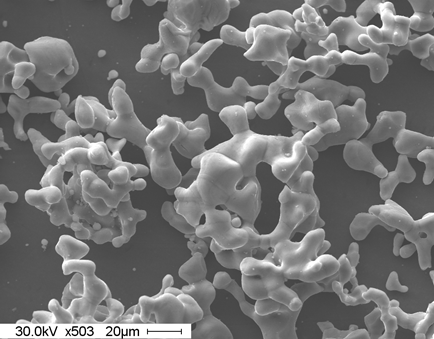 				а)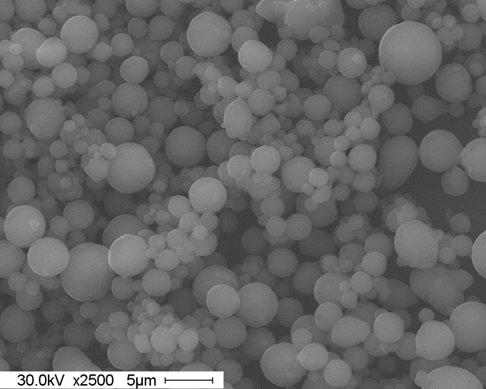 			б)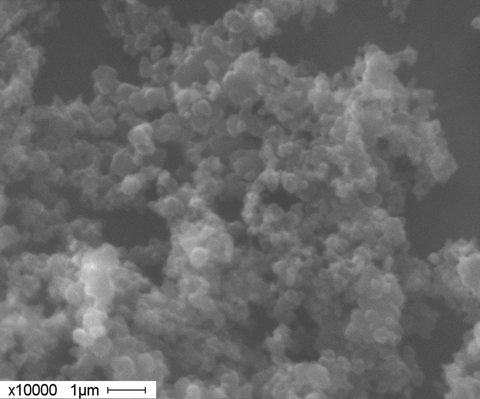 в)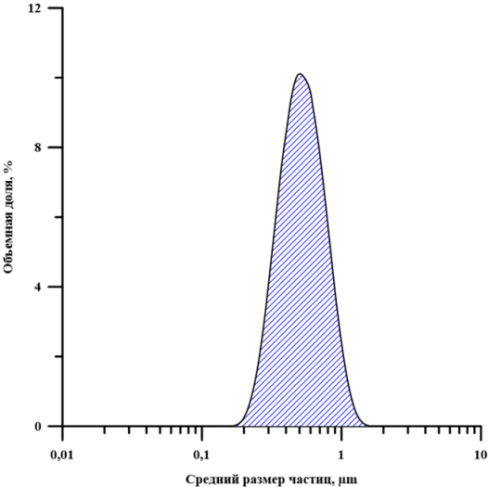 г)Рисунок 1. Структура исходных порошков: а) титан ПТМ-1, б) алюминий АСД-0, в) бор Б-99, г) Гистограмма распределения частиц диборида титанаРисунок 1. Структура исходных порошков: а) титан ПТМ-1, б) алюминий АСД-0, в) бор Б-99, г) Гистограмма распределения частиц диборида титанаОбразец №Состав исходной шихты132.9 масс. % Аl + 58.3 масс.% Ti + 8.8 масс. % B260 масс. % Al + 40 масс.% (69 % масс. Ti + 31 масс.% B)310 масс.% TiB2 + 90 масс.% Al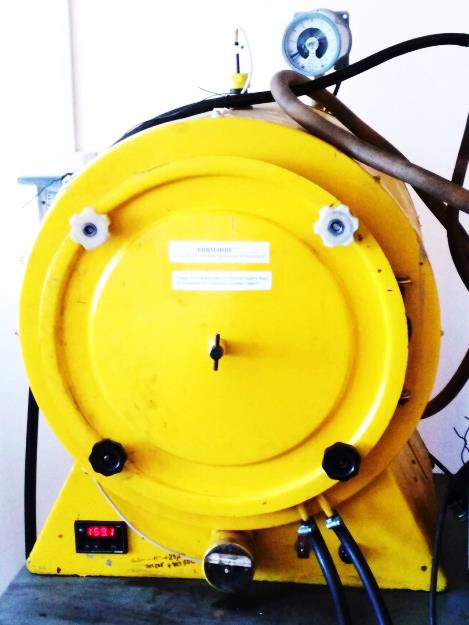 Рисунок 2. Вакуумный шкаф для сушки образцов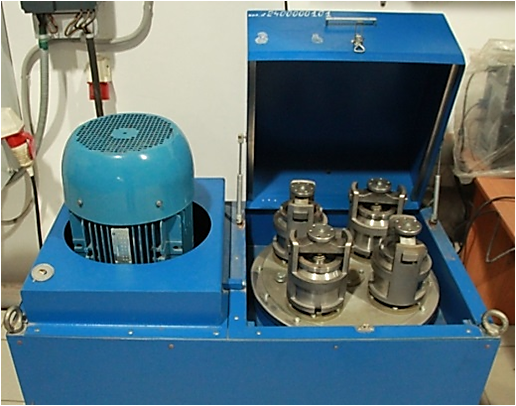 Рисунок 4. Планетарная мельница.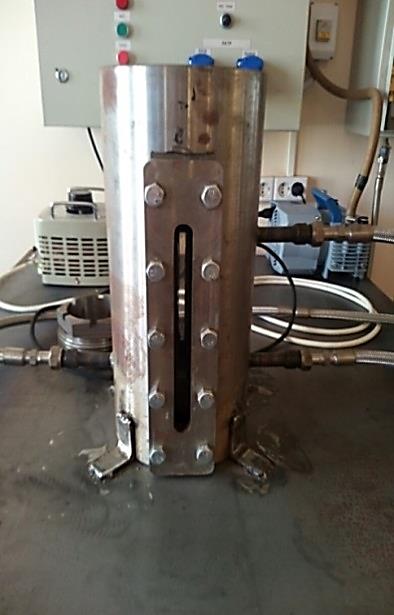 а)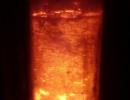 б)Рисунок 5: а) общий вид СВС реактора, используемого в организации технологических процессов б) процесс горения порошковой системы Al-Ti-B. Рисунок 5: а) общий вид СВС реактора, используемого в организации технологических процессов б) процесс горения порошковой системы Al-Ti-B. 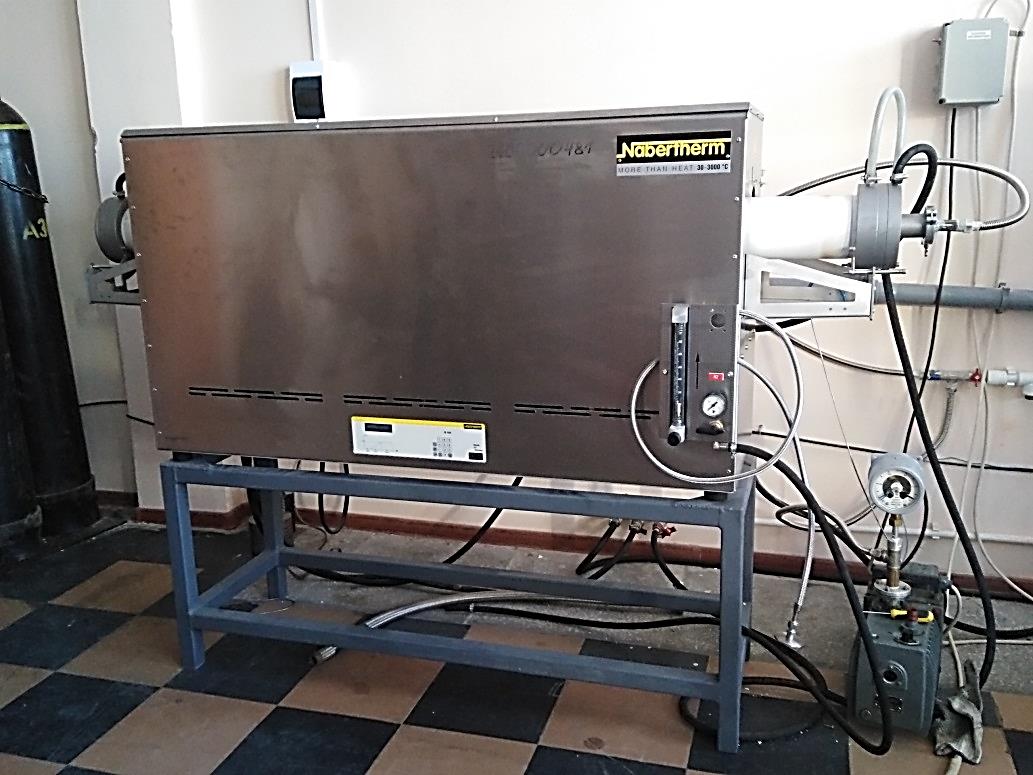 Рисунок 6. Высокотемпературная вакуумная печь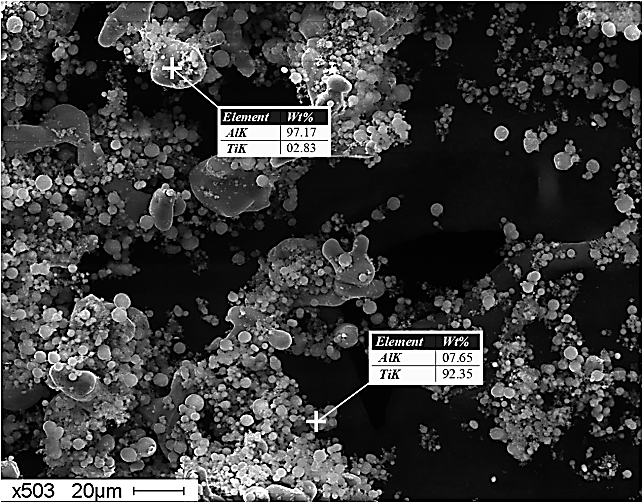 	а)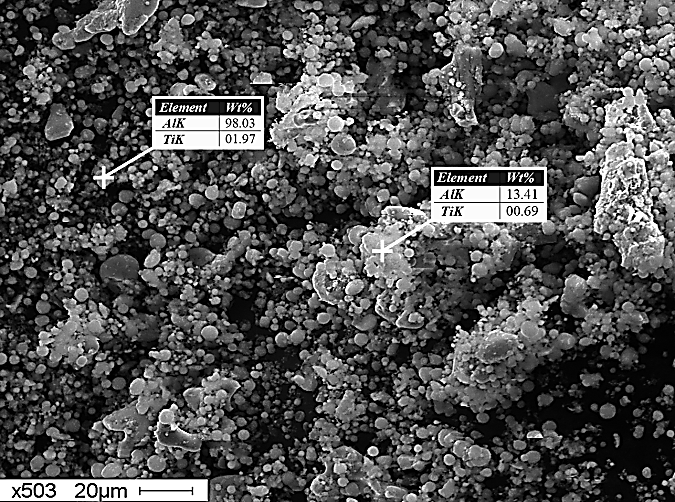 б)Рисунок 7. РЭМ-изображения структуры исходной порошковой системы    Al-Ti-B образца №1: а) до механической активации, 	б) после механической активации	Рисунок 7. РЭМ-изображения структуры исходной порошковой системы    Al-Ti-B образца №1: а) до механической активации, 	б) после механической активации	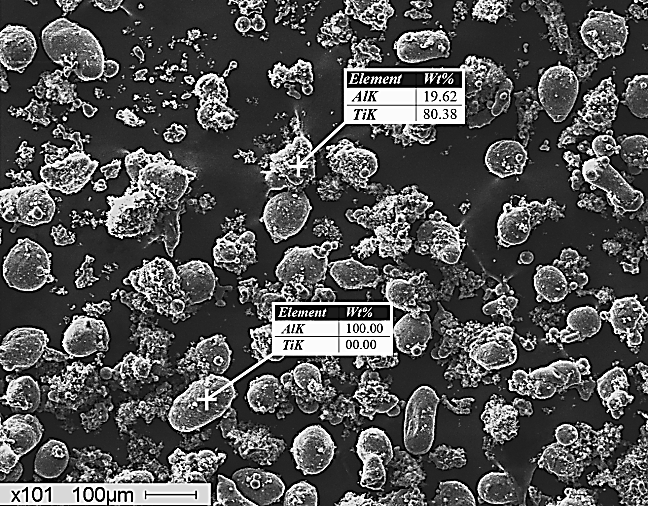 а)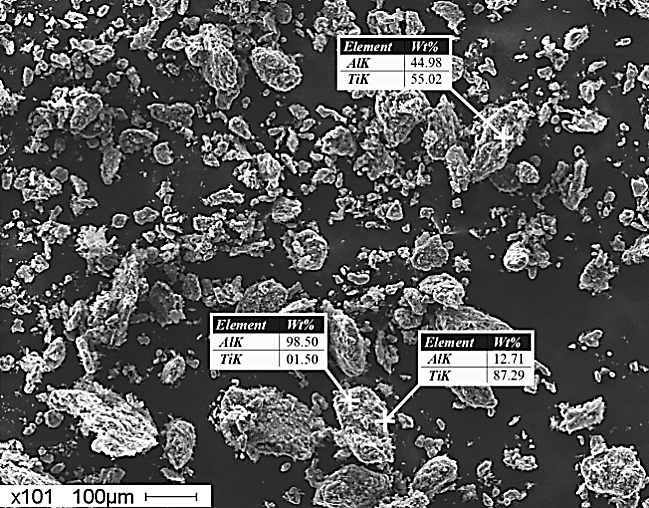 б)Рисунок 9. РЭМ-изображения структуры исходной порошковой системы    Al-Ti-B образца №2: а) до механической активации, б) после механической активацииРисунок 9. РЭМ-изображения структуры исходной порошковой системы    Al-Ti-B образца №2: а) до механической активации, б) после механической активации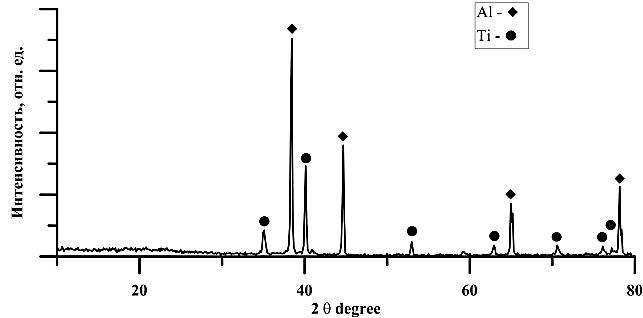 а)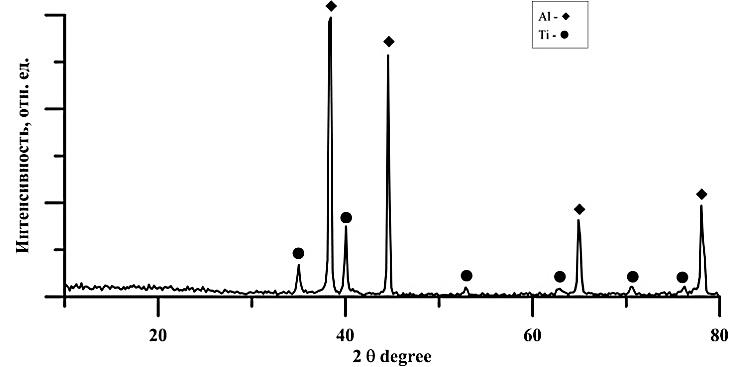 б)Рисунок 10. Рентгенограммы исходной порошковой системы Al-Ti-B: а) №1 до МА, б) №1 после МА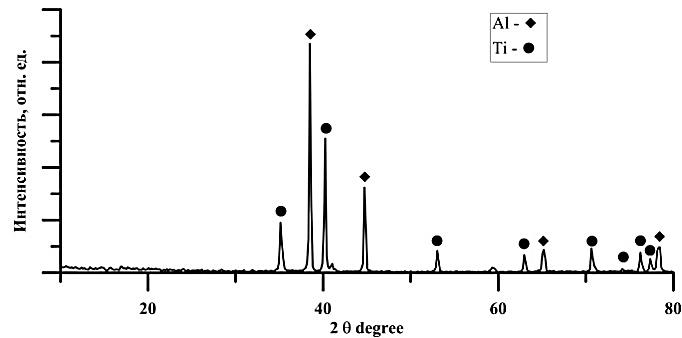 а)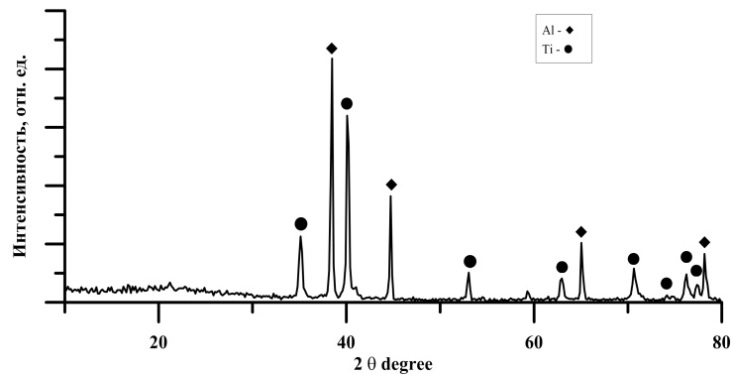 б)Рисунок 11. Рентгенограммы порошков системы Al-Ti-B:а) № 2до МА, б) № 2 после МАОбразецОбнаруженные ФазыСодержание фаз, mass%Параметры решетки, ǺРазмер ОКР, нмd/d*10-3№ 1 до МАTi26а = 2.9516с = 4.6843>1500.7№ 1 до МАAl74a = 4.0507>1000.3№1 после МАTi34a = 2.9505c = 4.68571151.4№1 после МАAl66a = 4.0510>1500.7ОбразецОбнаруженные ФазыСодержание фаз, mass%Параметры решетки, ǺРазмер ОКР, нмd/d*10-3№ 2 до МА		Ti12a = 2.9494c = 4.6939964.0№ 2 до МАAl87a = 4.0512>1501.9№ 2 после МАTi7a = 2.9323c = 4.6816>1502.8№ 2 после МАAl93a = 4.0300835.2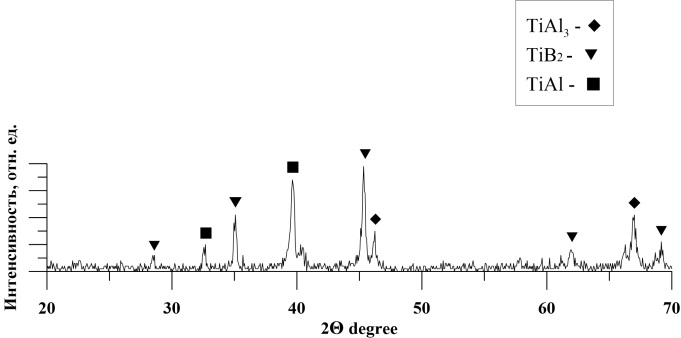 		а)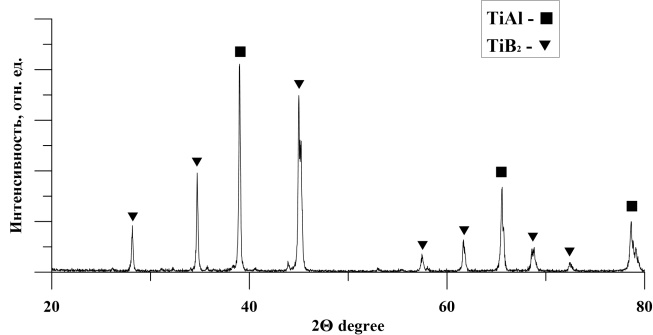 б)Рисунок 12. Рентгенограммы СВС-материалов полученных из порошковых смесей после механической активации:  а) образец № 1 б) образец № 2 ОбразецОбнаруженные фазыСодержание фаз, mass%Параметры решетки, ǺРазмер ОКР, нмd/d*10-3№ 1TiAl39a = 3.9544c = 4.0330371.3№ 1TiB234a = 3.0001c = 3.2000692.0№ 1TiAl327№ 2TiAl57a = 4.03194310.2№ 2TiB243a = 3.0140c = 3.2000666.0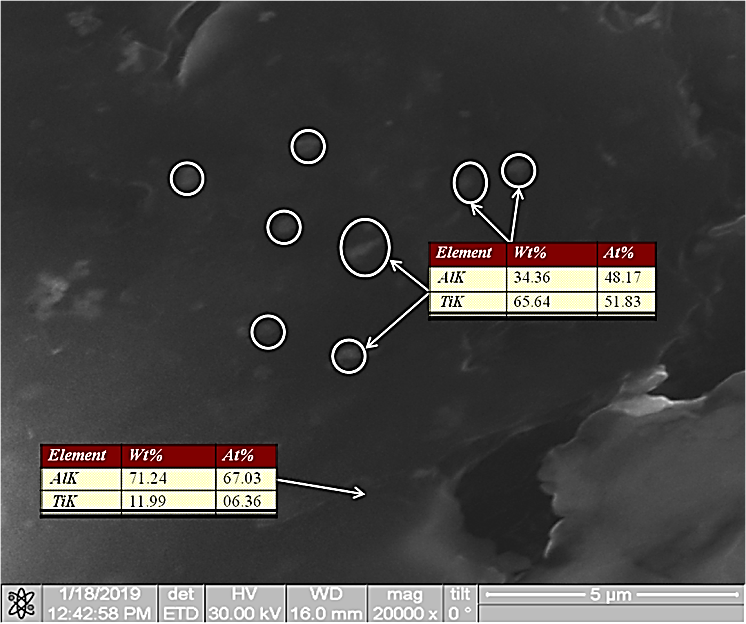 а)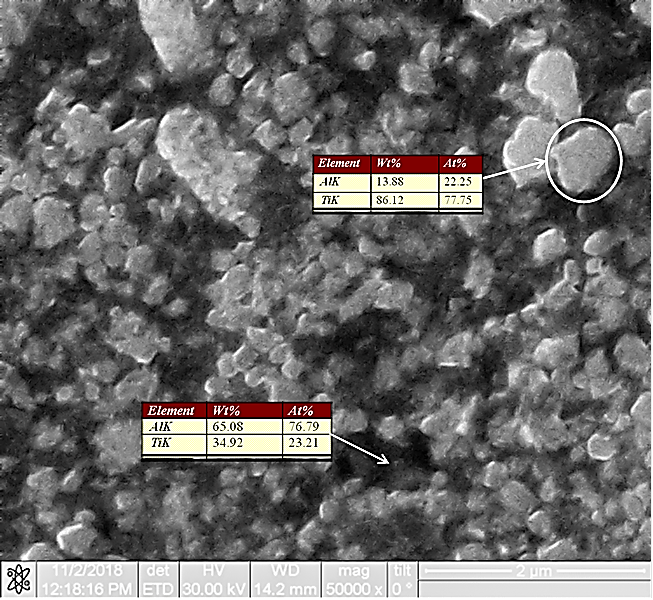 б)Рисунок 13. Структура СВС-материалов полученных из порошковой системы Al-Ti-B : а) образец № 1, б) образец №2Рисунок 13. Структура СВС-материалов полученных из порошковой системы Al-Ti-B : а) образец № 1, б) образец №2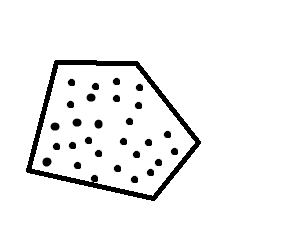 Рисунок 14. Схема структуры частицы СВС-порошка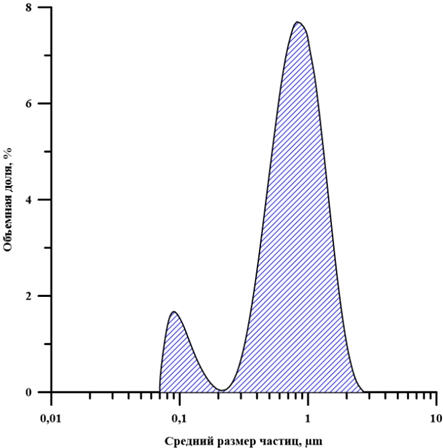 а)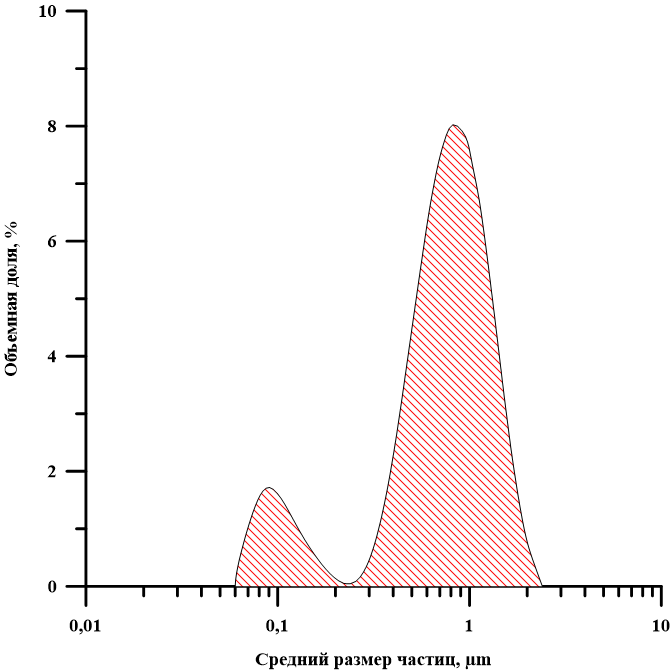 б)Рисунок 15. Гистограммы распределения частиц СВС-порошков после классификации:а) образец №1, образец №2Рисунок 15. Гистограммы распределения частиц СВС-порошков после классификации:а) образец №1, образец №2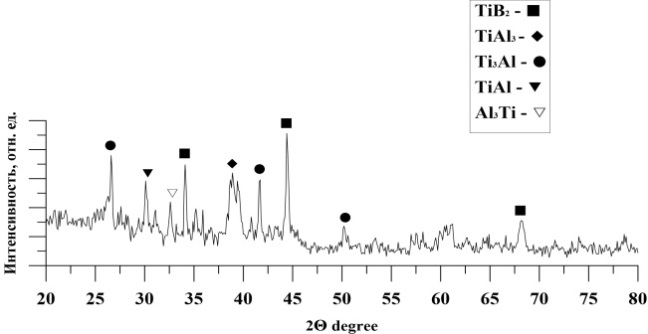 Рисунок 16. Рентгенограммы классифицированных порошков СВС-материалов полученных из порошковой смеси № 1.ОбразецОбнаруженные фазыСодержание фаз, mass%Параметры решетки, ǺРазмер ОКР, нмd/d*10-3№ 1 TiB230a = 3.0293c = 3.2257690.9№ 1 TiAl322a = 3.9484280.6№ 1 Ti3Al14a = 5.6640c = 4.6344342.2№ 1 TiAl16a = 4.0278182.4№ 1 Al3Ti18a = 3.8800c = 8.4989351.1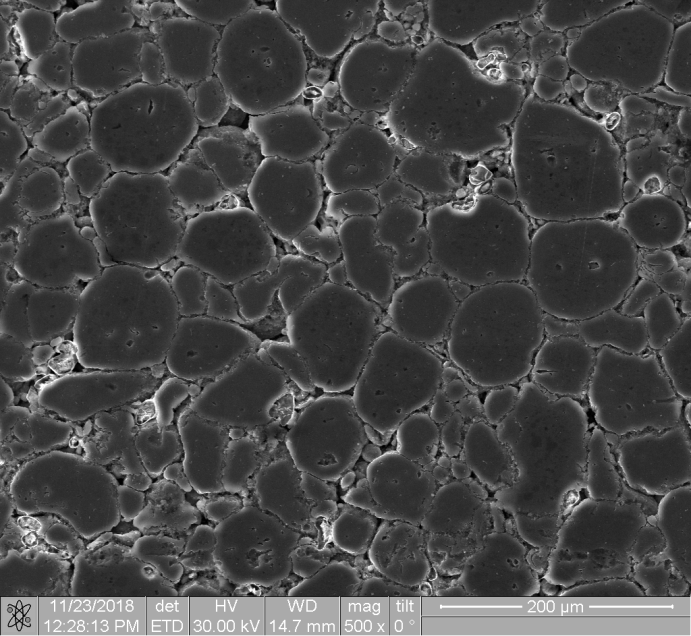 а)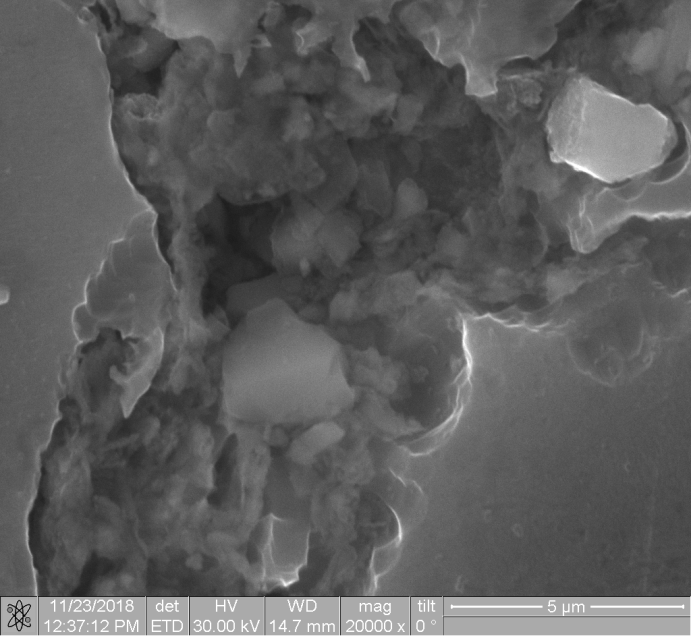 б)Рисунок 17. Структура образца № 3 полученного путем высокотемпературного спекания: а) структура материала, б) частицы TiB2 распределенные между частицами AlРисунок 17. Структура образца № 3 полученного путем высокотемпературного спекания: а) структура материала, б) частицы TiB2 распределенные между частицами Al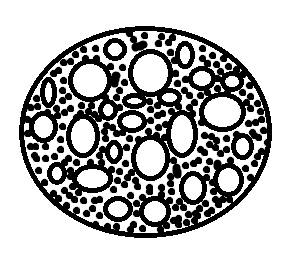 Рисунок 18.Схема структуры образца № 3 спечённого в вакуумной печи 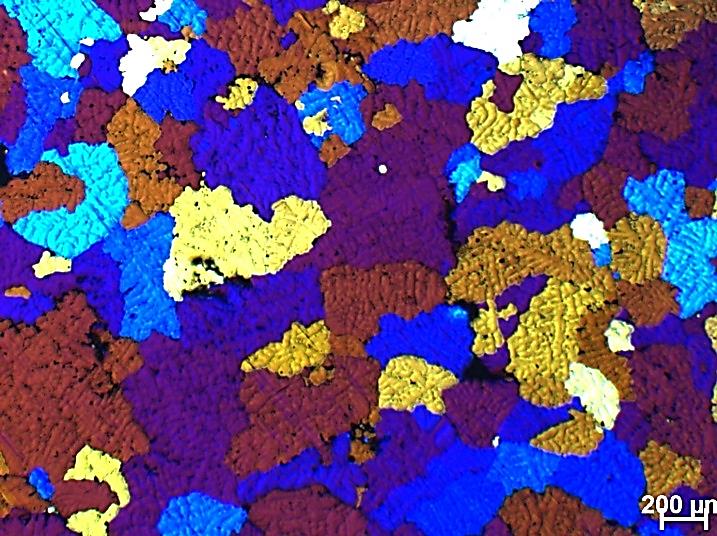 а)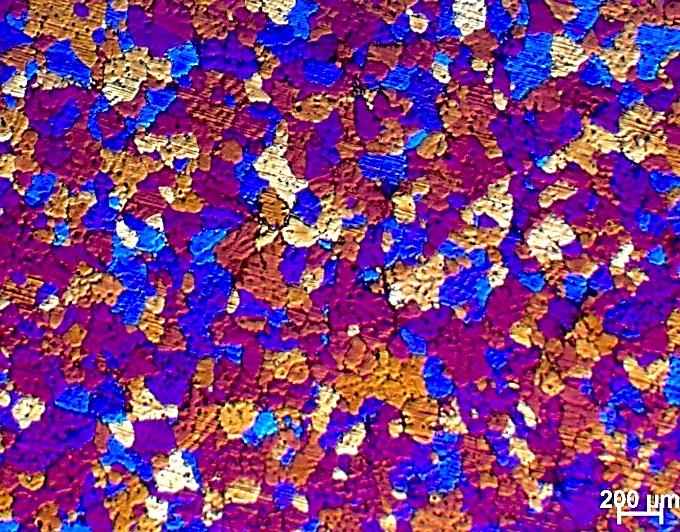 б)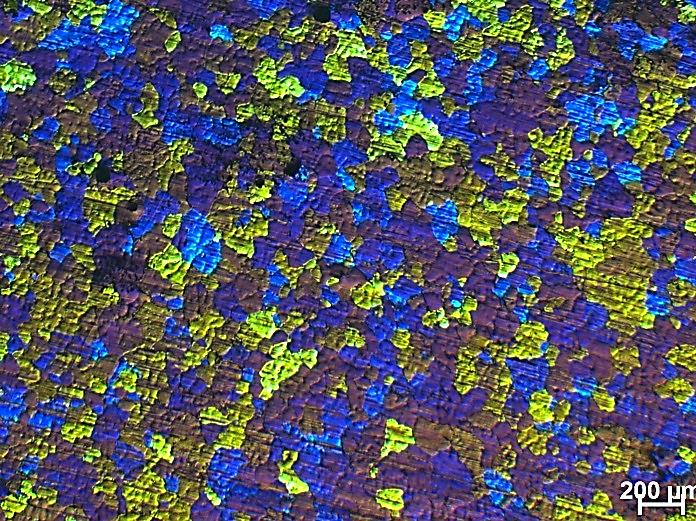 в)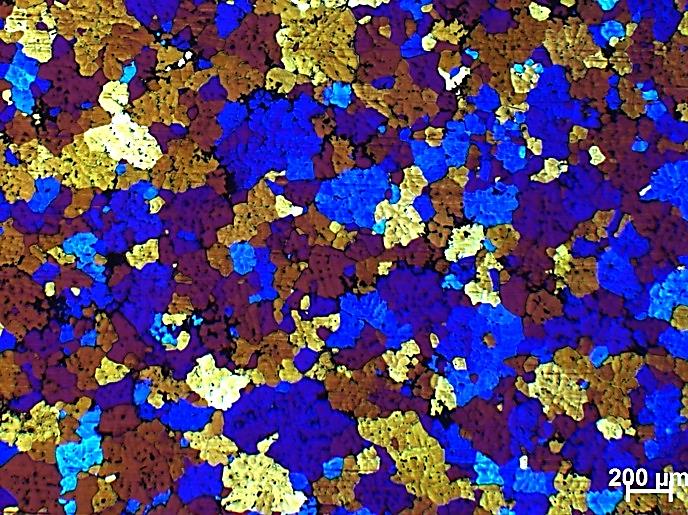 г)Рисунок 19. Структура сплавов: а) исходный сплав (Al-5% Mg-0,6% Mg),б) (Al-5% Mg-0,6% Mg) + №1, в) (Al-5% Mg-0,6% Mg) + №2, г) (Al-5% Mg-0,6% Mg) + №3.Рисунок 19. Структура сплавов: а) исходный сплав (Al-5% Mg-0,6% Mg),б) (Al-5% Mg-0,6% Mg) + №1, в) (Al-5% Mg-0,6% Mg) + №2, г) (Al-5% Mg-0,6% Mg) + №3.